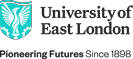 JOB DESCRIPTIONAbout the University of East London:The University of East London has been pioneering futures since 1898: from the 2nd Industrial Revolution through to where we are now, the 4th. We are a careers-led university, dedicated to supporting our students to develop the skills, emotional intelligence and creativity needed to thrive in a constantly changing world. Vision 2028 has been developed to transform our curriculum, pedagogy, research impact and partnerships to make a positive difference to student, graduate and community success. Our ambitious but achievable goal is to become the leading careers-focused, enterprising university in the UK, one which both prepares our students for the jobs of the future and provides the innovation to drive that future sustainably and inclusively. About the School of Health, Sport & BioscienceThe school of Health, Sport & Bioscience currently has 4 departments with a range of professional programmes. The main departments are:Allied and Public HealthNursingSportBioscienceThe range of departments highlights the range of courses on offer within the School and we are proud to work collaboratively with our NHS partners to look at new ways of working. Due to this the school is one of the leading organisations for developing courses that lead to new roles in healthcare, including the nursing associate role and deployment. The school is growing currently and will expand with the development of Occupational Therapy, Advanced Clinical Practice and Physicians Associate as well as bespoke CPD programmes.Purpose of roleThis post will be located within the School of Health, Sport & Bioscience. This post is designed to support the academic departments within the School of Health, Sport & Bioscience coordinate the education delivery of simulation, demonstrating excellence in teaching clinical skills across the professional programmes and the development of immersive technologies. Integrating all technology procured by HSB into the curriculum by learning the capabilities of the technology and then working with colleagues to meet learning outcomes.  The post holder would be the first point of contact for colleagues to understand the capability of any new technologies. This will enable the school to develop an interprofessional simulation team to enable highly effective simulation and skills teaching, which prepares students for the interprofessional roles they will be embarking on.MAIN DUTIES AND RESPONSIBILITIES:Teaching:Demonstrate emerging evidence for interprofessional learning within simulation and skills teaching for pre-registration and post-registration learners;Coordinate simulation and skills educational delivery demonstrating a good pedagogical approach to teaching;Work with colleagues across academic departments to ensure that the skills and simulation learning reflects the ethos of the interprofessional school;To enhance the student experience of learners on professional programmes using advanced, immersive technology in skills and simulation learning;Support engagement with partner Trusts and other stakeholders, in relation to skills and simulation learning;To make an emerging contribution to skills and simulation learning within own discipline;Identify innovative approaches to teaching and learning relative to the UEL student population, reviewing and revising as and when necessary;Contribute and lead key aspects of curriculum development utilising technologies, programme management and course development in conjunction with Course leaders.Lead train the trainer sessions on the educational use of specialist equipment and technology e.g. OMS, CAE, Anatomage etc.Contribute to digital literacy initiatives for studentsResearch:Support and contribute to applied research, professional practice and other scholarly activity in their own discipline developing a personal or team-based research plan, in consultation with the Director of Impact and Innovation;Contribute to knowledge transfer and dissemination of research findings and advance the academic debate in the area of expertise;Engage in continuing personal and professional development, gaining or maintaining relevant professional qualifications and accreditations.Other duties:Be involved in the procurement of new technology and equipment that can be utilised by the school for simulation and skills;To make an emerging contribution to simulation in your own discipline through engagement with local industry and NHS providers ensuring that UEL is forward thinking and utilising state of the art simulation technology/equipment.Assess the capabilities of all technologies acquired by HSBIntegrate technologies into the curricula within HSBDevelop and support virtual clinical placements utilisng new technologiesAct as Project Manager for ePadAct as Project Manager for InPlacePERSON SPECIFICATIONEDUCATION QUALIFICATIONS AND ACHIEVEMENTS
Essential qualifications:Degree in a relevant subject (e.g. Science, IT, Nursing)Project Manager (Prince2 or similar etc)Desirable criteria:Higher level academic qualification (MSc/PhD) or professional qualifications (A/C)KNOWLEDGE AND EXPERIENCE:  Essential criteria; Experience of working in Higher Education Simulation or Simulation in NHS Settings and detailed understanding of clinical simulation including assessing learners in clinical simulation settings (A/I)Knowledge and experience of immersive technology in simulation and can adapt to new ways of working i.e. VR/AR and holographic technology in teaching (A/I/T)Knowledge and experience of working with new technologies (A/I/T)Knowledge and experience of Project Management (A/I/T)Desirable criteria; Experience of working collaboratively and in partnership with internal and external colleagues and stakeholders (I)SKILLS AND ABILITIES: Essential criteria; Experience of teaching and assessing students within a university/clinical setting or experience as a mentor/ supervisor/ clinical teacher of students in practice using a range of techniques and resources including simulation (I/T)Experience of managing simulation settings for interprofessional learning and development (A/I/T)PERSONAL ATTRIBUTES AND QUALITIES:Essential criteria; Commitment to and understanding of equality and diversity issues within a diverse and multicultural environment (I)The post requires an enhanced DBS check.Criteria tested: 
A = Application form				I = Interview
P = Presentation				T = TestPostLecturer/Senior Lecturer Educational TechnologistSchools:Health, Sport & Bioscience GradeCampus:  	 F/GStratford Responsible to:Liaison with:  Professor of Clinical EducationStudents, Staff across Health, Sport & Bioscience, local employers, simulation staff within these organisations, Technical staff in simulation